Form 4(Regulation 5)(In typescript and completed in duplicate)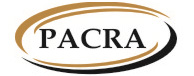 THE PATENTS AND COMPANIES REGISTRATION AGENCYThe Companies Act, 2017(Act No. 10 of 2017)____________The Companies (Prescribed Forms) Regulations, 2018(Section 42)Available at www.pacra.org.zmAPPLICATION FOR CHANGE OF NAMEAPPLICATION FOR CHANGE OF NAMEAPPLICATION FOR CHANGE OF NAMEAPPLICATION FOR CHANGE OF NAMEAPPLICATION FOR CHANGE OF NAMEPART ACOMPANY DETAILSPART ACOMPANY DETAILSPART ACOMPANY DETAILSPART ACOMPANY DETAILSPART ACOMPANY DETAILSCompany Number Indicate the  12 digit registration numberCompany Number Indicate the  12 digit registration numberCurrent Company Name Ensure  that the name is captured exactly as it appears on the certificate of incorporationCurrent Company Name Ensure  that the name is captured exactly as it appears on the certificate of incorporationNew Company Name Ensure  that the name is captured exactly as approved at name clearanceNew Company Name Ensure  that the name is captured exactly as approved at name clearancePhone Number Include the international code (e.g. +260 for Zambia)MobilePhone Number Include the international code (e.g. +260 for Zambia)LandlineEmail AddressEmail AddressReason for ChangeReason for ChangeDate of ResolutionDate of ResolutionPART BDECLARATIONPART BDECLARATIONPART BDECLARATIONPART BDECLARATIONPART BDECLARATIONI, the undersigned, declare that the information stated in this application true and correct.Identity Number:First Name:Surname:Signature:                                                           Date:I, the undersigned, declare that the information stated in this application true and correct.Identity Number:First Name:Surname:Signature:                                                           Date:I, the undersigned, declare that the information stated in this application true and correct.Identity Number:First Name:Surname:Signature:                                                           Date:I, the undersigned, declare that the information stated in this application true and correct.Identity Number:First Name:Surname:Signature:                                                           Date:PART C PARTICULARS OF PERSON LODGING APPLICATIONPART C PARTICULARS OF PERSON LODGING APPLICATIONPART C PARTICULARS OF PERSON LODGING APPLICATIONPART C PARTICULARS OF PERSON LODGING APPLICATIONPART C PARTICULARS OF PERSON LODGING APPLICATIONFirst NameFirst NameSurnameSurnameGenderGenderDate of BirthDate of BirthNationalityNationalityIdentity TypeFor Zambians: NRC For non-Zambians: NRC/Passport/ Driver’s Licence/Resident PermitIdentity TypeFor Zambians: NRC For non-Zambians: NRC/Passport/ Driver’s Licence/Resident PermitIdentity NumberIdentity NumberPhone NumberMobilePhone NumberLandlineEmail AddressEmail AddressPhysical AddressPlot/House/ VillagePhysical AddressStreetPhysical AddressAreaPhysical AddressTownPhysical AddressProvincePhysical AddressCountrySignature:                                                         Date:Signature:                                                         Date:Signature:                                                         Date:Signature:                                                         Date: